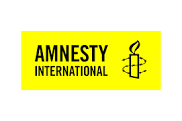 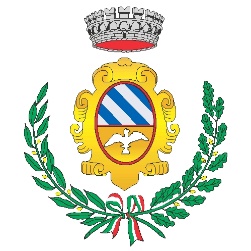 COMUNE di TRINITA’Via Roma 1 – C.A.P. 12049 - Tel. 0172/66131 – Fax 0172/66482 	Medaglia d’ argento al valor civilePROVINCIA di CUNEOmunicipio@comune.trinita.cn.it“COM’ERI VESTITA?”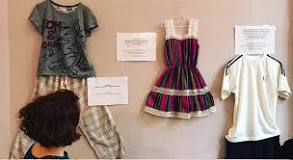 BIBLIOTECA CIVICAMOSTRA DAL 4 AL 30  MARZO 2023APERTURA:  ORARIO  BIBLIOTECA;DOMENICA DALLE ORE 10 ALLE ORE 12